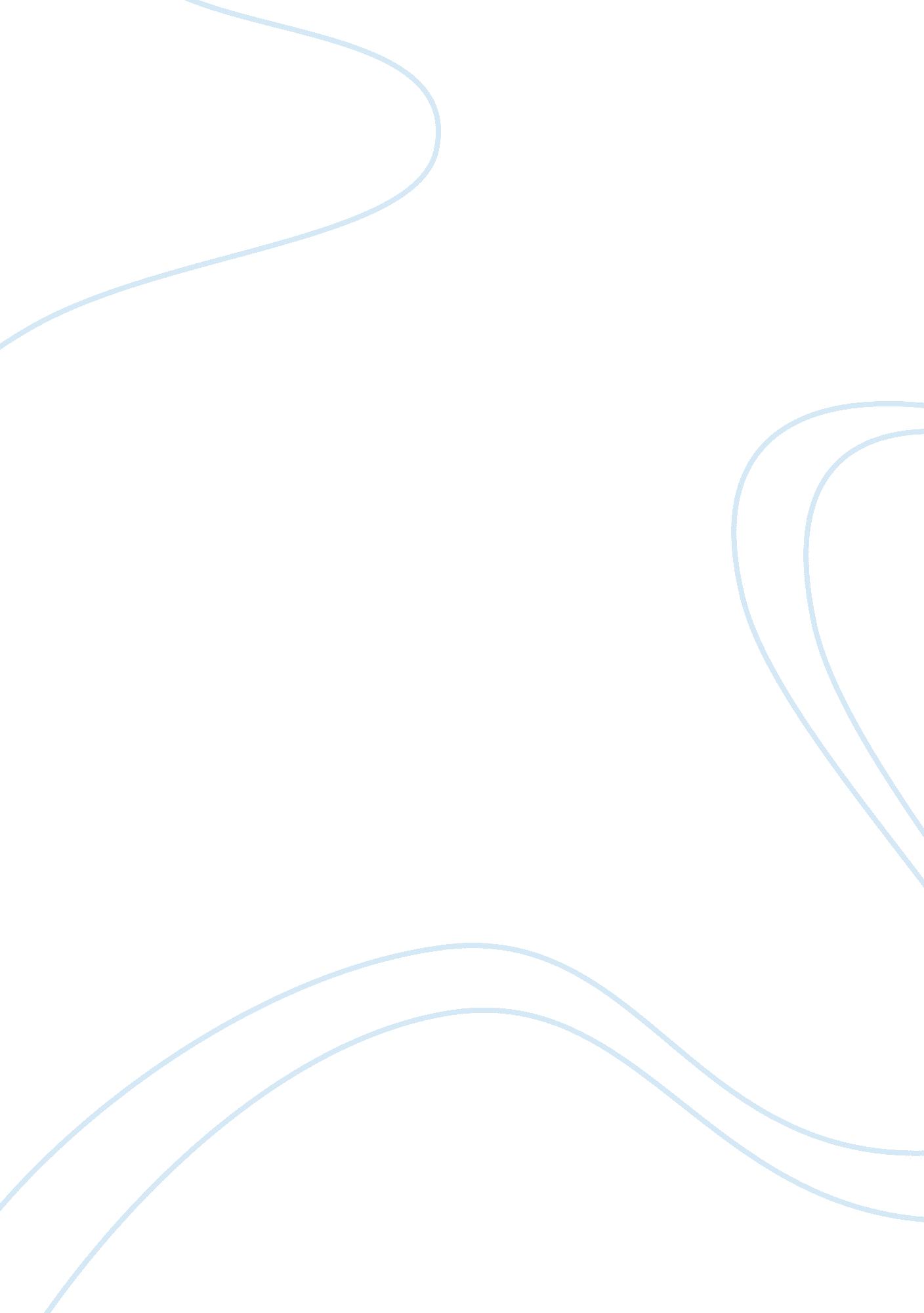 The march on washington assignment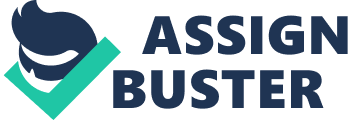 People all throughout the United States travelled to be apart of one of the greatest political rallies for human rights in our nations history. The “ March on Washington” had one main purpose, which was to achieve civil economic rights for African Americans. Martin Luther King Jr. delivered his “ l have a dream speech to nearly 400, 000 spectators in attendance that day, as he was Just one of six civil rights organization leaders to speak that day. Many believe that the “ March on Washington” was one of the main reasons why the Civil Rights ACT of 1965 was assed. The significance of this rally was and remains to this day to be one of the most important days for African Americans and minorities all throughout our nation’s history. This opened the gateways to minorities all over the United States to speak up and fght for their rights. While the “ March on Washington” was Just one of many public efforts to increase awareness of the unfair treatment African Americans and minorities had been receiving all over the United States, it was the most successful mainly due to its speakers such as Martin Luther King Jr. , Roy Wilkins, John Lewis, Walter Reuther and other, the turn-out of nearly 400, 000 people, and the reception from very important people in our world such as Franklin D. Roosevelt and John F. Kennedy who were major leaders who stood for the civil rights movement. Today as we look back at the “ March on Washington” was seeing it as a historical event that promotes the rights of minorities all over the world. While we view the “ March on Washington as a very important and memorable part of our nation’s history, many did not feel the same way before the march, which even included some of its biggest supporters. John F. Kennedy had previously been against the march as he did not want “ an atmosphere of intimidation” from the large crowds that would form in Washington D. C. but once the organizers of the March had continue the Marche’s funding he and his brother Attorney General Bobby Kennedy began to support the March once again. A main civil rights leader in Malcolm Little, also known and Malcolm X disagreed with the March since men and women whom were white were helping organize and were allowed to participate in the event. He later described it as a “ picnic” and a “ circus” instead of being a rally for civil rights. While any Congressmen and other national fgures did not agree with the March it went on to have great success for the minority races and cultures. Martin Luther King Jr. ‘ s speech “ l Have a Dream” is now viewed as one of the most impactful and powerful speeches of all time, to go along with “ The March on Washington” itself being the greatest human rights rally of all time. The featured article that I read was “ 9 things about MLK’s speech and the March on Washington. In this article it quickly described the key points of the “ March on Washington”, but continues on to issue facts that some might not have known. Some of the unknown facts as stated in the article were: Martin Luther Kind Jr. speech that day almost 010 not Include “ l Have a Dream”, an openly gay man was a major role In organizing the “ March on Washington”, and the “ March on Washington” was a Hollywood star-studded event to go along with many other interesting facts. I thought that this article was very interesting because it told more about the interesting facts compared to most other sites where they give the same basic detailed description of that day. I had previously done a couple different assignments in high school on the “ March on Washington”, so I felt that I had already read some of this stuff before. It seems that every time I do re-read or look into a new article about the march I find something new and interesting about the topic. I think that the “ March on Washington” was one of the most important days in our nation’s history as it will never be forgotten. Once I read about the “ March on Washington”, it usually branches off into different articles, stories, pictures, and videos of the cruelty and vicious actions that many African Americans endured during that time. There are few people have would be strong nough to stand up and fght against something that is as important as receiving your own personal rights as a human being. I can’t imagine how tough individuals who fought for their rights must have been, as I can not imagine how hard it must have been to risk your live everyday for something that you stand for. Every time I look up something in regards to the “ Civil Rights Movement” and the “ March on Washington” I find to appreciate what those people did more and more and respect the hardships that they went through during those times. When I looked up the article are read “ 9 things about MLK’s speech and the March on Washington”, I learned more about the struggle and the effort that was put into starting the “ March on Washington”. Before I read and look into different article regarding the subject I thought that President John F. Kennedy and his brother Attorney General Bobby Kennedy were always for and respected the idea of the “ March on Washington”, but they feared the reaction from the American people if they had completely backed-up and represented a rally that could have been such a risk and a detrimental blow to the Civil Rights movement. If something at the “ March on Washington” had gone wrong with the complete backing from the President of the United States many would lose a lot of respect for what the president stood for. Something else I did not know was that another major Civil Rights Movement leader in Malcolm X did not respect that idea of the “ March on Washington. ” Malcolm X saw the rally as African Americans “ cutting a deal” and not fighting for their rights, because they allowed whites to attend the “ March on Washington”, and allowed them to help out with organizing the march. I can only imagine that after the success of the “ March on Washington” that Malcolm X probably respected the march for a historical Civil Rights Movement Rally. If I had been living in 1963 1 would have loved to attend the “ March on Washington” Decause 0T tne nlstory tnat naa Deen Involved, ana Decause 0T wnat tne marcn represented. I have an aunt and uncle that live in Washington D. C. and when I went out their and got a chance to visit all of the historical monuments such as the Lincoln Memorial, one of the things that came to my head, and probable everyone that has gotten a chance to visit that monument would be the “ March on Washington”, and Martin Luther King Jr. ‘ s “ l Have a Dream speech. I love my history classes and omething as historical as the “ March on Washington” would have been one historical event that I would have loved to attend. DRAFT 2 The “ March on Washington” was a political rally which served the purpose of achieving civil economic rights for African Americans and other minority groups. On August 28th 1963 nearly 400, 000 were in attendance to watch civil rights activists Martin Luther King Jr. , Roy Wilkins, John Lewis, Walter Ruether and others in hopes of increasing the awareness of the unfair treatment African Americans and minority groups had been receiving all over the United States. Many believe that the march was one of the main reasons why the Civil Rights Act of 1964 and the Voting Rights of 1965 were passed. The significance of this rally was and remains to this day to be one of the most important days for the rights of people all races and ethnicities all throughout our nation’s history. The march opened the gateways to minorities all over the United States to speak up and fght for their rights. The positive reception of the march from important leaders such as Franklin D. Roosevelt and John F. Kennedy, the nearly 400, 000 people that attended, and the civil rights activists that spoke on hat day were the main reasons for the success of the “ March on Washington. ” While the “ March on Washington” has a very important and memorable part in our nation’s history, many did not feel the same way prior to the march. As we look back on the march today we see it as a historical event that promotes the rights of minorities all over the world, but some of the major Civil Rights Movement leaders in John F. Kennedy, Bobby Kennedy, Malcolm X, and Franklin D. Roosevelt did not feel that the March was appropriate. John F. Kennedy had previously been against the march as he did not want “ an atmosphere of intimidation” due to the large crowds hat would form in Washington D. C. in fear of rioting and anti-minority discrimination resulting in violence. Though against the idea John and Bobby Kennedy publically supported tne marcn wnen maln organizers 0T tne marcn contlnue to Tuna ana Tlgnt for its future. A main civil rights leader in Malcolm Little, also known as Malcolm X, disagreed with the march since men and women whom were white were helping organize the march and were also allowed to participate in the March. He described it as a “ picnic” and a “ circus” instead of being a rally for civil rights. Many Congressmen and other national figures did not agree with the March, but even with all of the negative reception towards the march it went on to have great success. The march went on to be known as one of the greatest human rights rallies of all time even with all of the doubt. The featured article I read was “ 9 things about MLK’s speech and the March on Washington. ” This article was interesting because instead of focusing on the main points on the march it instead went into details and unknown facts that many people would not know. Some of the unknown facts that were presented in the article were: Martin Luther King almost did not read his “ l Have a Dream” speech. An openly gay man was the main leader in organizing the march. It was a “ star” packed event with singers, actors, and politicians I believe that the article was interesting because it wasn’t an article that only displayed the facts that were already known and constantly written about, but they shined a light on different more unknown truths. The detailed description of the different events that occurred that day could help someone who might need more information on their paper. African Americans and other minority groups during the 1950’s and 1960’s ere victims to some of the most cruel and inhumane acts America has ever seen. When I re-read or research a topic like the “ March on Washington”, it still amazes me to see those kinds of actions were practiced in the United States at one point in time. I have previously done a couple different assignments in high school on the march, but it amazes me to find new information on the topic. Once I read about the “ March on Washington” it usually branches off into different articles, stories, pictures, and videos of the cruelty and vicious actions that many African Americans endured uring that time. Few people would have the patience, heart, and courage to stand up and fght for what you believe in, especially when it comes to something as important as the Civil Rights Movement. Every time I look up something in regards to the Civil Rights Movement and the “ March on Washington” I find to appreciate what those people did more and more and respect the hardships that they went through during those times. When I looked up the article and read “ 9 things about MLK’s speech and the March on Washington” I discovered more about the Civil Rights movement, and the effort hat went in to making the “ March on Washington” possible. There were many things tnat I Touna Dy researcnlng Just tnrougn tnese two artlcles tnat I naa previously naa not known. President John F. Kennedy and his brother Robert Kennedy were believers and main supporters of the “ March on Washington” Little did I know that both brothers believed that the march was not appropriate for the time, and saw the march as a major risk that could threaten their public image if something had gone wrong. They feared that if anything had gone wrong during the march that it would result in a detrimental blow to the Civil Rights Movement. I also believed that Malcolm X was a major supporter of the March, but little did I know he was completely against the political rally. Even though Malcolm X was a Civil Rights Movement leader, he felt that the African American community was “ cutting a deal” because the organizers of the march allowed white males and females to participate in the march itself, and they allowed them to help with the organizing of the march. I can only imagine that after the success of the “ March on Washington” that Malcolm X probably respected the march for a historical Civil Rights Movement rally. If I had been living during the time in which the “ March on Washington” I would have loved to attend the march because of what it represented. The two things that would have stopped me from being in attendance that day would be the distance in which I would have to travel to make it there, and the fear of getting hurt by anti civil rights groups. I have an Aunt and Uncle that live in Washington D. C. and when I got a chance to go there for the first time I was able to visit all of the different historical monuments. When I visited the Lincoln Memorial, and the Washington Monument he first thing that I had thought of was the “ March on Washington”, and Martin Luther King Jr. s “ l Have a Dream” speech. Historical events have always been a passion for me to research and discuss, and the “ March on Washington” has always been one that has interested me and grabbed my attention. If I had the opportunity to attend a historical event like the “ March on Washington” I would have loved to attend. 3. 3 most Important clays Tor ATrlcan Americans ana mlnorltles all tnrougnout our nation’s up and fight for their rights. While the “ March on Washington” was Just one of many 